ИНФОРМАЦИОННОЕ ПИСЬМО 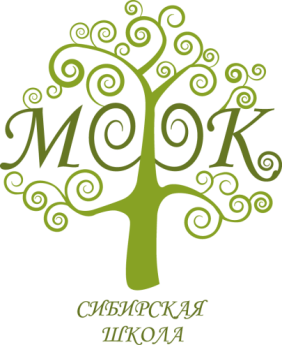 Уважаемые коллеги!Национальный исследовательский Томский государственный университет24-26 октября 2016 г. проводитIV Сибирскую школу с международным участием«Массовые открытые онлайн-курсы: разработка, продвижение,                                             применение»Партнеры Школы:Министерство образования и науки Российской ФедерацииАссоциация образовательных и научных учреждений «Сибирский открытый университет»Цель проведения IV Сибирской школы – обмен опытом университетов в разработке массовых открытых онлайн-курсов и мнениями об их роли в решении задач по модернизации образовательной деятельности, поиск и обсуждение перспективных форм методического и технического сопровождения обучения по МООК, представление достижений в реализации проектов по созданию МООК.К участию приглашаются преподаватели, методисты, сотрудники лабораторий мирового уровня и Центров превосходства, руководители ООП, менеджеры учебных офисов пилотных магистерских программ, члены учебно-методических комиссий подразделений, магистранты и аспиранты ТГУ.Спикеры школы – представители зарубежных и российских МООК-платформ, а также команда Томского государственного университета, включая авторов массовых открытых онлайн-курсов ТГУ, координаторов съемочного и учебного процессов, организаторов проектов по созданию МООК ТГУ.Рабочие языки Школы – русский и английский.УЧАСТИЕ В ШКОЛЕОнлайн-регистрация участников осуществляется на официальной странице Школы http://mooc.tsu.ru/ru/school/ до 21 октября включительно.Участие сотрудников, магистрантов и аспирантов ТГУ – бесплатное.Для зачисления на программу повышения квалификации необходимо следующее.Заполнить заявку на участие в Школе.Заполнить заявку на повышение квалификации (Приложение 1), подписанное руководителем подразделения ТГУВыслать на электронный адрес kuranova@ido.tsu.ru (Мария Куранова, специалист по учебно-методической работе ИДО ТГУ) скан-копию заполненной заявки, представленной выше, а также следующие документы:Скан-копию диплома о высшем образованииСкан-копию паспорта (1-2 стр. и страница с регистрацией по месту жительства)Скан-копию свидетельства о браке (при смене фамилии)Подписанный экземпляр заявки необходимо принести с собой в день начала мероприятий Школы.МЕСТО ПРОВЕДЕНИЯ634050, г. Томск, пр. Ленина, 36, 2-й учебный корпус ТГУ, Институт дистанционного образованияКонтактные телефоны: (3822) 52-94-94, 53-44-33Текущая информация о Школе МООК на сайте: http://mooc.tsu.ru/ru/school/Приглашаем вас принять участие в IVСибирской школе с международным участием«Массовые открытые онлайн-курсы: разработка, продвижение, применение»!Приложение 1 к информационному письму Образец оформления заявкиПрошу принять заявку на повышение квалификации следующих преподавателей _______________________(указать название) факультета.Исполнитель – Ф.И.О., телефон, e-mailФорматы участияУсловияОчноУчастие во всех мероприятиях Школы, комплект информационных материалов. Выполнение заданий и итоговой проектной работы по программе «Массовые открытые онлайн-курсы: разработка, продвижение, применение» в объеме 36 часов, получение удостоверения о повышении квалификации Онлайн-слушательОнлайн-трансляция всех мероприятий Школы Бланк организации Директору Института дистанционного образования ТГУ Г.В. Можаевой № п.п.ФИО слушателя (полностью)ФИО слушателя (полностью)Должность (с указанием кафедры слушателя)Ученая степень, званиеГод рожденияТелефон,e-mailНазвание программыСроки обученияСроки обучения«Массовые открытые онлайн-курсы: разработка, продвижение, применение»24.10.2016 –14.11.2016 24.10.2016 –14.11.2016 Подтверждаю, что все направляемые преподаватели являются штатными сотрудниками ____________________ (указать название) факультета.Декан                               	Ф.И.О.                                                                 Подтверждаю, что все направляемые преподаватели являются штатными сотрудниками ____________________ (указать название) факультета.Декан                               	Ф.И.О.                                                                 Подтверждаю, что все направляемые преподаватели являются штатными сотрудниками ____________________ (указать название) факультета.Декан                               	Ф.И.О.                                                                 Подтверждаю, что все направляемые преподаватели являются штатными сотрудниками ____________________ (указать название) факультета.Декан                               	Ф.И.О.                                                                 Подтверждаю, что все направляемые преподаватели являются штатными сотрудниками ____________________ (указать название) факультета.Декан                               	Ф.И.О.                                                                 Подтверждаю, что все направляемые преподаватели являются штатными сотрудниками ____________________ (указать название) факультета.Декан                               	Ф.И.О.                                                                 Подтверждаю, что все направляемые преподаватели являются штатными сотрудниками ____________________ (указать название) факультета.Декан                               	Ф.И.О.                                                                 